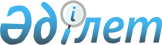 О некоторых вопросах Республиканского государственного предприятия
на праве хозяйственного ведения "Национальный центр по комплексной
переработке минерального сырья Республики Казахстан"Постановление Правительства Республики Казахстан от 8 мая 2013 года № 468ПРЕСС-РЕЛИЗ

      В соответствии с пунктом 3 статьи 135 Закона Республики Казахстан от 1 марта 2011 года «О государственном имуществе» Правительство Республики Казахстан ПОСТАНОВЛЯЕТ:



      1. Предоставить согласие Республиканскому государственному предприятию на праве хозяйственного ведения «Национальный центр по комплексной переработке минерального сырья Республики Казахстан» войти в состав участников Общества с ограниченной ответственностью «Авиньен» (Кыргызская Республика).



      2. Настоящее постановление вводится в действие со дня подписания.      Премьер-Министр

      Республики Казахстан                       С. Ахметов
					© 2012. РГП на ПХВ «Институт законодательства и правовой информации Республики Казахстан» Министерства юстиции Республики Казахстан
				